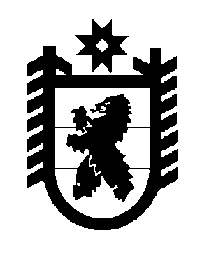 Российская Федерация Республика Карелия    ПРАВИТЕЛЬСТВО РЕСПУБЛИКИ КАРЕЛИЯРАСПОРЯЖЕНИЕот  22 октября 2018 года № 662р-Пг. Петрозаводск В целях реализации распоряжения Правительства Российской Федерации от 5 сентября 2018 года № 1856-р:1. Определить Министерство образования Республики Карелия органом исполнительной власти Республики Карелия, уполномоченным на подписание государственных контрактов (дополнительных соглашений) на поставку школьных автобусов российского производства от имени Правительства Республики Карелия, а также на оказание услуг по их доставке и уполномоченным на осуществление  приемки, распределения и передачи органам местного самоуправления муниципальных образований в Республике Карелия школьных автобусов российского производства.2. Поручить Министру образования Республики Карелия Морозову Александру Николаевичу подписать государственные контракты (дополнительные соглашения) на поставку школьных автобусов российского производства, а также на оказание услуг по их доставке, акты приема-передачи, товарные накладные и иные документы по исполнению государственных контрактов (дополнительных соглашений). 3. Рекомендовать органам местного самоуправления муниципальных образований в Республике Карелия осуществлять взаимодействие с Министерством образования Республики Карелия по вопросу реализации пункта 1 настоящего распоряжения.4. Признать утратившим силу распоряжение Правительства Республики Карелия от 24 сентября 2018 года № 607р-П.
           Глава Республики Карелия                                                              А.О. Парфенчиков